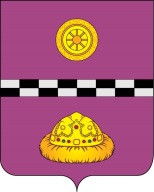 ПОСТАНОВЛЕНИЕот 26 июня 2014 г.	 					                                № 537Об условиях приватизации муниципального имуществаВ соответствии с Федеральным законом от 22.07.2008 №159-ФЗ «Об особенностях отчуждения недвижимого имущества, находящегося в государственной собственности субъектов Российской Федерации или в муниципальной собственности и арендуемого субъектами малого и среднего предпринимательства, и о внесении изменений в отдельные законодательные акты Российской Федерации», Положением о порядке управления и распоряжения муниципальной собственностью муниципального района «Княжпогостский», утвержденным решением Совета муниципального района «Княжпогостский» от 29.10.2007г. № 58, Отчета № 03/08/02 по определению рыночной стоимости объекта недвижимого имущества - помещений №№ 16-18,  площадью 57,8 кв.м., находящихся на подвальном этаже многоквартирного жилого дома (литер А), расположенного по адресу: Республика Коми, Княжпогостский район, г. Емва, ул. Гущина, д. 4 ПОСТАНОВЛЯЮ:	1. Осуществить приватизацию муниципального имущества: нежилые помещения, назначение: нежилое, общая площадь 57,8 кв.м, этаж подвал, номера на поэтажном плане 16-18, адрес (местонахождение) объекта: Республика Коми, Княжпогостский район, г. Емва, ул. Гущина, д. 4 (далее – помещения), путем возмездного отчуждения в собственность индивидуального предпринимателя Григелевич Казимира (ИНН 111702357203, ОГРН 304111708200040), являющегося субъектом малого предпринимательства и имеющего преимущественное право на выкуп муниципального имущества.	2. Установить, что:	- цена приобретаемых помещений составляет 1 312 400 (один миллион триста двенадцать тысяч четыреста) рублей (без учета НДС);	- покупатель приобретает имущество единовременно.	3. Настоящее постановление вступает в силу со дня его принятия и подлежит официальному опубликованию.	4. Контроль за исполнением настоящего постановления оставляю за собой.Руководитель администрации					     В.И. Ивочкин